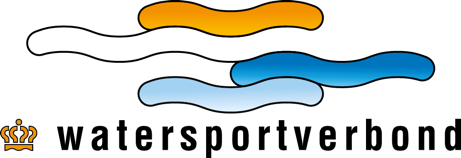 Mededeling aan deelnemersEvenement:	 		__________________Organiserende Autoriteit:	__________________Datum:			__________________Het Watersportverbond verleent conform regel 70.5(b) RvW toestemming, met inachtneming van de bepaling van het Watersportverbond bij RvW 70.5, om het recht om in Hoger Beroep te gaan te ontzeggen bij de wedstrijden van dit evenement. De toestemming is onder voorwaarde dat de voorzitter en minimaal 1 lid van de jury een Nationaal of Internationaal erkende Judge zijn.Op grond van de bepaling van het Watersportverbond onder RvW 70.5 moet deze toestemming getoond worden op het officiële mededelingenbord van het evenement.